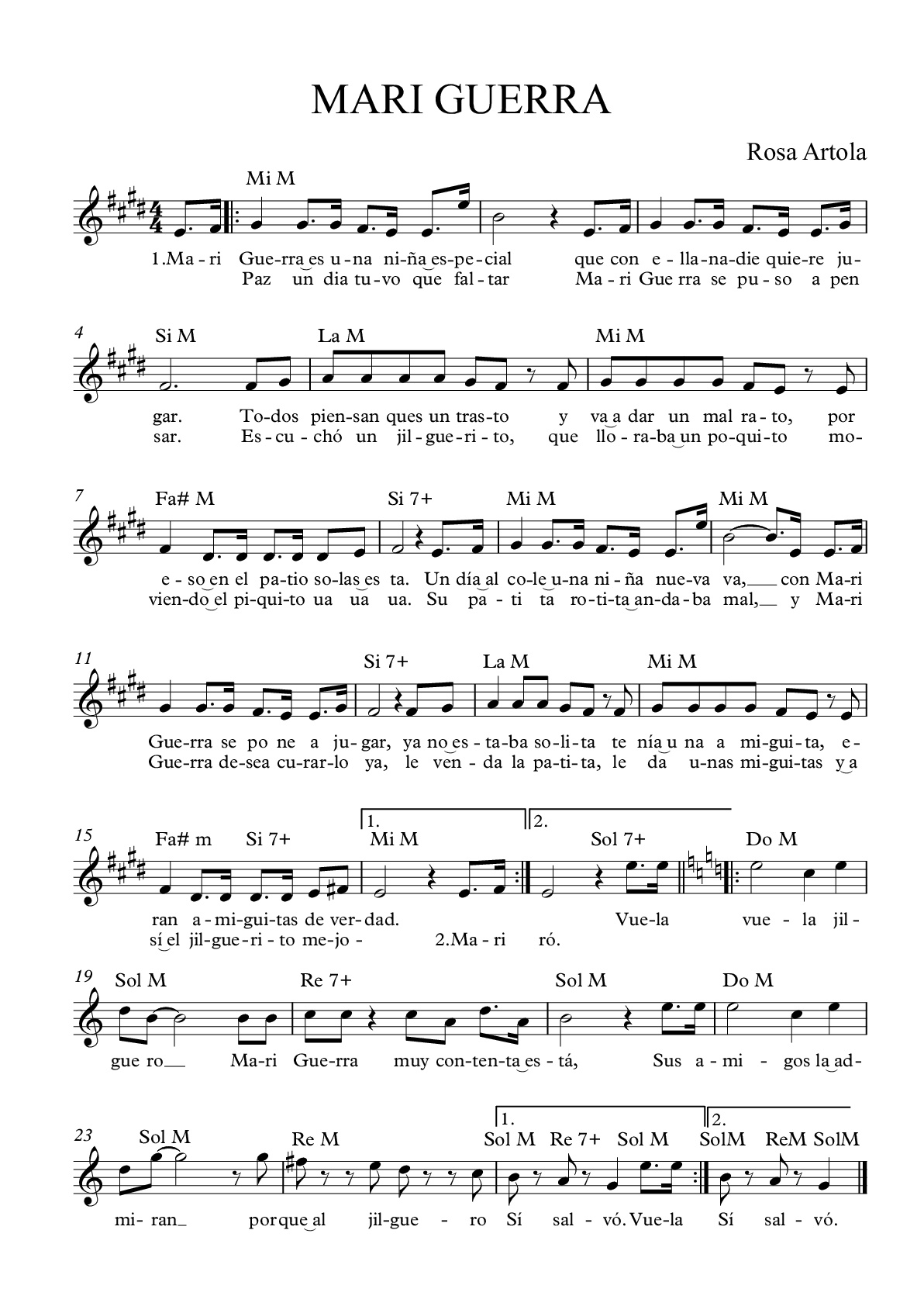 CANCIÓN MARI GUERRA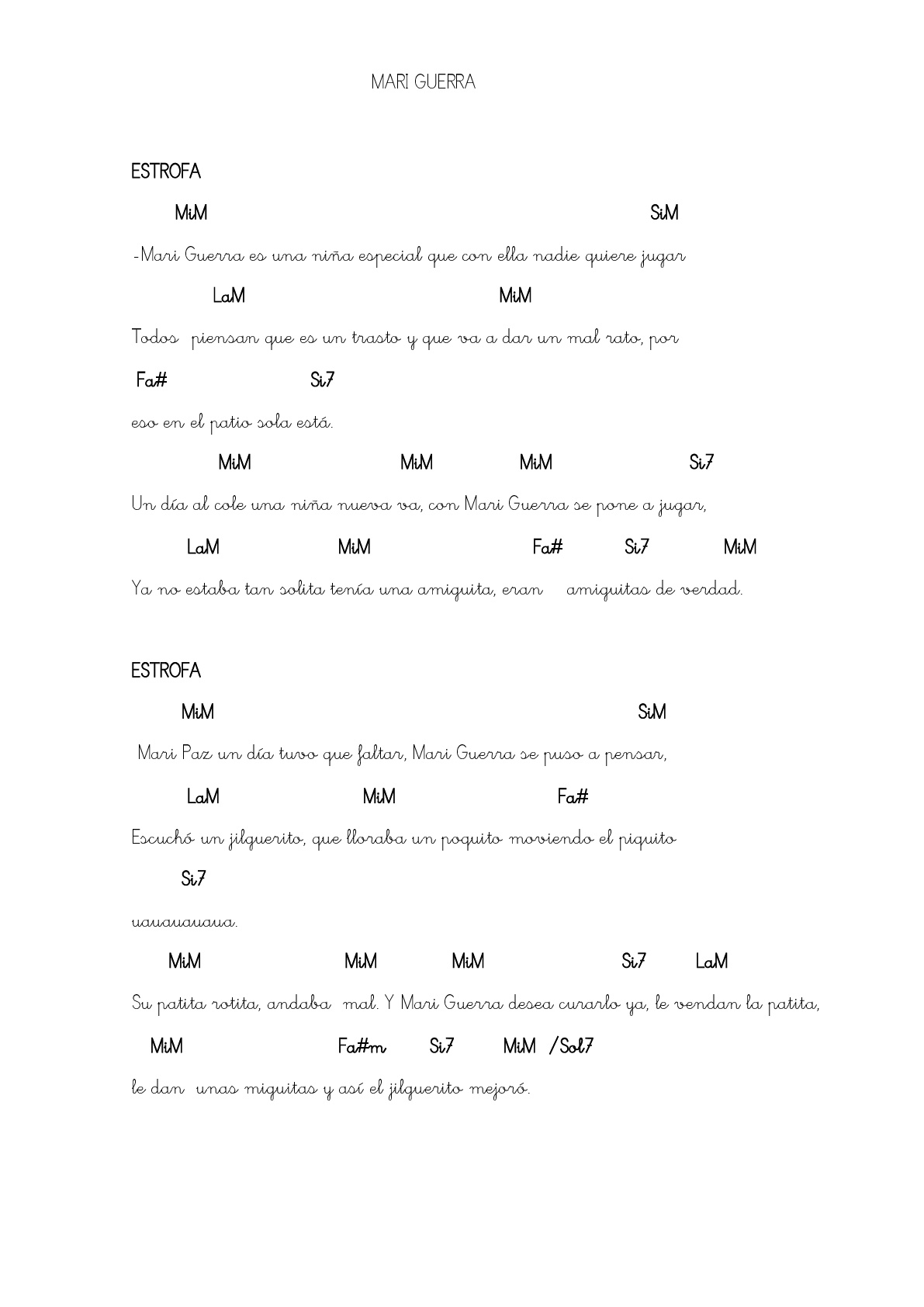 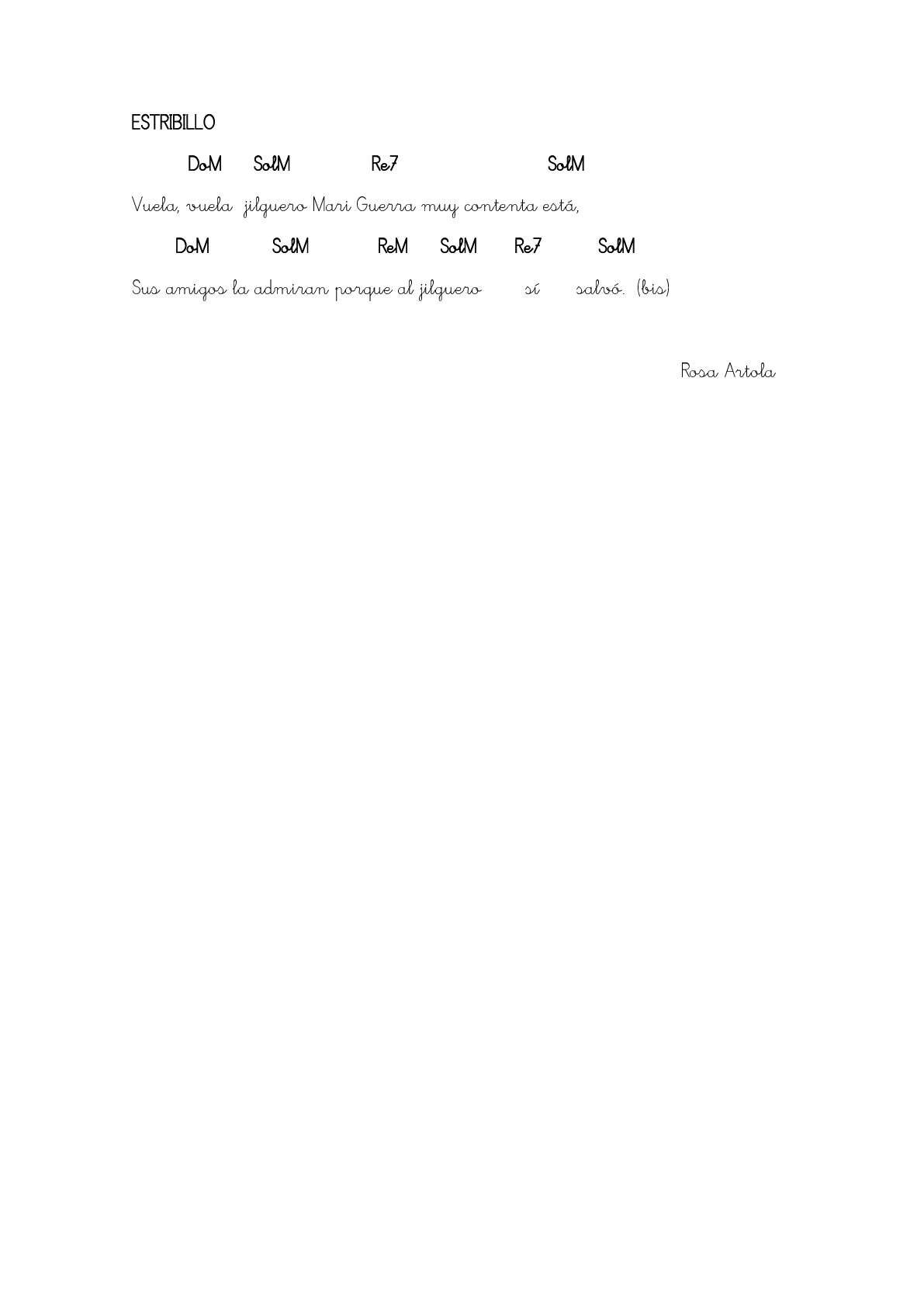 